Polévky	Moravská česnečka „Speciál“   (1,3,7,9)				  49,- 	Hovězí vývar a játrovými knedlíčky a nudlemi   (1,3,9)		  49,-	Slepičí vývar s masem a nudlemi   (1,9)				  49,-	Valašská zelňačka speciál   (1)				  49,-	Dršťková   (1) 						  49,- Kuřecí maso		Smažený kuřecí řízek   (1,3,7) 					109,-	Plněná kuřecí kapsa smažená   (1,3,7)				145,-	(šunka, sýr, kapie)200 g	Kuřecí prso plněné mozarellou a suš. rajčátky   (7)	    		145,-200 g	Kuřecí nudličky s omáčkou z nivy   (7)				126,-Vepřové maso	Smažený vepřový řízek z panenky   (1,3,7)			148,-200 g	Vepřové medailónky se smetanovo žampiónovou omáčkou   (1,7)	162,-300 g	Steak z vepřové krkovičky					165,-200 g	Pikantní vepřová směs					152,-(panenka, cibule, kapie, žampióny, kozí rohy)200 g	Grilovaná vep.panenka s hořčičnou omáčkou (7,10)		159,-Ryby	Losos steak na bylinkovém másle   (4,7)				192,-	Candát na roštu s bylinkovým máslem   (4,7)			203,-	Pstruh na kmíně  (doblok:10 g - 6,- Kč)    (4,7)			121,-Hotová jídla 	Hovězí guláš   (1)						115,-Bezmasá jídla 120 g	Smažený sýr   (1,3,7)					  97,-	Hermelín v bramboráku   (1,3,7) 				109,-100 g	Smažený hermelín    (1,3,7) 					109,-300 g	Teplá Belgická zelenina na másle (7) 				  66,-300 g	Grilovaná zelenina (cuketa,lilek,kapie,červ.cibule) 			  72,-Regionální speciality3 ks	Blašáky se zakysanou smetanou, cukrem, máslem   (1,3,7) 		  95,-3 ks	Blašáky s bůčkem   (1,3) 					  99,-Saláty350 g 	Těstovinový salát s kuřecím masem a kukuřicí   (1,7)		109,-350 g 	Salát Beskydka (7)						116,-	(kuř. prsa, ledový salát, krutony, parmezán, zálivka)	Listové salátky s kousky grilovaného lososa   (4,7)		                127,-Poháry225 g	Horké maliny s vanilkovou zmrzlinou a šlehačkou   (1,7) 		  78,-250 g	Zmrzlinový pohár s jahodami a šlehačkou   (1,7) 			  70,-160 g	Pohár „Beskydka“   (1,7) 					  75,-	(vanilková zmrzlina,  vaječný likér, šlehačka)1 ks	Kopeček zmrzliny   (7) 					  15,-Moučníky2ks 	Palačinky s džemem a šlehačkou   (1,3,7) 			  65,-2ks 	Palačinky s lesním ovocem a šlehačkou   (1,3,7) 			  85,-1 ks	Čokoládový dort   (1,3,7) 					  45,-Přílohy150 g	Krokety  							  39,-150 g 	Hranolky							  33,-150 g 	Americké brambory						  39,-150 g	Dollarchips						  40,-3 ks	Bramborové placičky        					  49,-	Brambory vařené, maštěné máslem   (7)				  33,-50g  	Tatarská omáčka   (3,10)					  12,-50g 	Kečup							  10,-1 ks   	Pečivo   (1)						    7,-	Chléb   (1)							    8,-Nealkoholické nápoje	Točená kofola						    9,-	Jahodový džus						  17,-	Pomerančový, rybízový, jablkový  džus				  15,-	Pepsi, mirinda, 7UP					  33,-	Tonic							  33,-	Mattoni							  29,-	(neperlivá, jemně perlivá, perlivá) 	Minerálka 						  25,-	Džbánek s citrónem (mátou)					  25,-Teplé nápoje	 Káva espresso, cukr, smetánka, perníček   (7)			  42,-	Nescafé, cukr, smetánka   (7)					  30,-	Káva turecká, cukr.smetánka	   (7)				  30,-	Káva Vídeňská,  šlehačka	   (7)				  35,-	Káva mražená   (7)						  50,-	Káva Alžírská   (3,7)					  50,-	Kafé Latté   (7)						  48,-	Čaj, citrón, cukr						  25,-Víno	červené, bílé (dle denní nabídky)				  42,-	červené, rosé, bílé (dle vinného lístku)	Metropol							  35,-0,1 l         Cinzano 							  42,-	Martini							  42,- 	Bohemia sekt						280,-Pivo	Radegast ryze hořká 120					  40,-	Radegast ryze hořká 120					  26,-	Radegast rázná 100						  31,-	Radegast rázná 100						  20,-	Radegast ryze hořká 120 - láhev				  35,-	Plzeň 120							  45,-	Plzeň 120							  31,- 	Plzeň 120 - láhev						  45,-	Birell polotmavý, světlý - láhev				  30,-	Birell polotmavý, světlý - láhev				  28,-	Birell ochucený - plech					  30,-Lihoviny	TullamoreDew						  50,-	Jack Daniels						  60,-	Ballantines						  50,-	Metaxa *****						  50,-	Jägermeister						  50,-	Rum							  30,-	Rum Diplomático						103,-0,04 l 	Rum Republica 						  36,-	Vaječný likér (3,7)						  25,-	Peprmintový likér						  25,-	Myslivec							  30,-	Griotka							  25,-	Finlandia Vodka						  40,-	Absolut Vodka						  40,-	Amundsen Vodka						  30,-	Beefeater Gin						  40,-	Fernet Stock						  32,-	Becherovka						  30,-	Borovička Koniferum					  30,-	Jelínek Slivovice 45 % bílá					  42,-	Jelínek Hruškovice						  42,-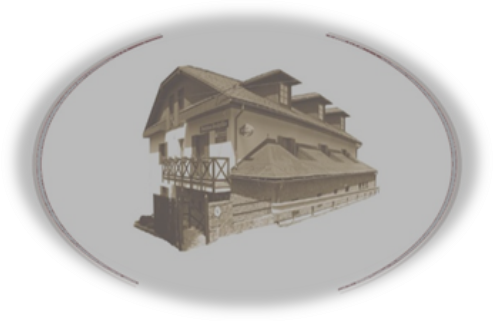 Dolní Lomná 07+420 558 357 645 ; +420 607 732 078Provozovatel:ZO OS KOVO Třinecké železárnyPrůmyslová 1030739 61  Třinec - Staré MěstoZodpovědný vedoucí:Jadwiga Volná